№18(636)                                                                        24 марта 2017г.Официальное издание органов местного самоуправленияШапкинского сельсовета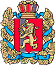 ШАПКИНСКИЙ СЕЛЬСКИЙ СОВЕТ ДЕПУТАТОВ ЕНИСЕЙСКОГО РАЙОНА	КРАСНОЯРСКОГО КРАЯ                         	                   РЕШЕНИЕ         23.03.2017г.		                         п. Шапкино	            	                № 21-83рО внесении изменений в Решение Шапкинскогосельского Совета депутатов от 27.12.2016 №18-72р«О бюджете Шапкинского сельсовета на 2017 годи плановый период 2018-2019 годов»На основании Федерального закона №171 – ФЗ, в соответствии с Уставом Шапкинского сельсовета, Шапкинский сельский Совет депутатов РЕШИЛ:Внести в решение Шапкинского сельского Совета депутатов от 27.12.2016 №18-72р«О бюджете Шапкинского сельсовета на 2017 год и плановый период 2018-2019 годов» следующие изменения и дополнения:Источники внутреннего финансирования дефицита бюджета читать в редакции согласно приложения № 1Доходы бюджета поселения читать в редакции согласно приложения №3Распределение бюджетных ассигнований по разделам, подразделам бюджетной классификации расходов бюджетов читать в редакции согласно приложения №4Ведомственная структура расходов бюджета поселения читать в редакции согласно приложения №5Распределение бюджетных ассигнований по целевым статьям читать в редакции согласно приложения №6Контроль за исполнением настоящего решения оставляю за собой.Настоящее решение вступает в силу со дня официального опубликования в газете «Шапкинский вестник» и подлежит размещению на официальном сайте администрации Шапкинского сельсовета.Глава Шапкинского сельсовета – Председатель Шапкинского сельского Совета депутатов                                                                                                       Л.И. Загитова      Отпечатано в администрации Шапкинского сельсовета на персональном компьютере по адресу: Россия, Красноярский край, Енисейский район, п. Шапкино, ул. Центральная, 26, тел. 70-285 Распространяется бесплатно. Тираж 10 экз.Отпечатано в администрации Шапкинского сельсовета на персональном компьютере по адресу: Россия, Красноярский край, Енисейский район, п. Шапкино, ул. Центральная, 26, тел. 70-285 Распространяется бесплатно. Тираж 10 экз.Приложение 1к решению Шапкинского Совета депутатов к решению Шапкинского Совета депутатов к решению Шапкинского Совета депутатов "О бюджете Шапкинского сельсовета на 2017 год"О бюджете Шапкинского сельсовета на 2017 год"О бюджете Шапкинского сельсовета на 2017 годи плановый период 2018-2019 годов"и плановый период 2018-2019 годов"23.03.2017№21-83р Источники внутреннего финансирования дефицита                                                                               бюджета поселения на 2017 год и плановый период 2018 - 2019годов Источники внутреннего финансирования дефицита                                                                               бюджета поселения на 2017 год и плановый период 2018 - 2019годов Источники внутреннего финансирования дефицита                                                                               бюджета поселения на 2017 год и плановый период 2018 - 2019годов Источники внутреннего финансирования дефицита                                                                               бюджета поселения на 2017 год и плановый период 2018 - 2019годов( тыс.рублей)№ строкиКод Наименование показателяСуммаСуммаСумма2017год2018 год2019 год12341067 01 05 00 00 00 0000 000Изменение остатков средств на счетах по учету средств бюджета230,70,00,02067 01 05 00 00 00 0000 500Увеличение остатков средств бюджетов -10628,6-9927,9-9948,23067 01 05 02 00 00 0000 500Увеличение прочих остатков средств бюджетов -10628,6-9927,9-9948,24067 01 05 02 01 00 0000 510Увеличение прочих остатков денежных средств бюджетов -10628,6-9927,9-9948,25067 01 05 02 01 10 0000 510Увеличение прочих остатков денежных средств бюджетов поселений-10628,6-9927,9-9948,26067 01 05 00 00 00 0000 600Уменьшение остатков средств бюджетов 10859,39927,99948,27067 01 05 02 00 00 0000 600Уменьшение прочих остатков средств бюджетов 10859,39927,99948,28067 01 05 02 01 00 0000 610Уменьшение прочих остатков денежных средств бюджетов 10859,39927,99948,29067 01 05 02 01 10 0000 610Уменьшение прочих остатков денежных средств местных бюджетов 10859,39927,99948,2ВСЕГО:230,70,00,0Приложение 2к решению Шапкинского Совета депутатов "О  бюджете Шапкинского сельсовета на 2017 годи плановый период 2018-2019 годов"23.03.2017 №21-83рПеречень главных  администраторов доходов  бюджета поселенияПеречень главных  администраторов доходов  бюджета поселенияПеречень главных  администраторов доходов  бюджета поселенияПеречень главных  администраторов доходов  бюджета поселенияПеречень главных  администраторов доходов  бюджета поселенияПеречень главных  администраторов доходов  бюджета поселенияПеречень главных  администраторов доходов  бюджета поселения№ п/пКод главного администратора доходовКод бюджетной классификацииКод бюджетной классификацииКод бюджетной классификацииКод бюджетной классификацииНаименование кода бюджетной классификации1067Администрация Шапкинского сельсовета Енисейского района Красноярского краяАдминистрация Шапкинского сельсовета Енисейского района Красноярского краяАдминистрация Шапкинского сельсовета Енисейского района Красноярского краяАдминистрация Шапкинского сельсовета Енисейского района Красноярского краяАдминистрация Шапкинского сельсовета Енисейского района Красноярского края106710804020010000110Государственная пошлина за совершение нотариальных действий должностными лицами органов местного самоуправления, уполномоченными в соответствии с законодательными актами Российской Федерации на совершение нотариальных действий206711105075100000120Доходы от сдачи в аренду имущества, составляющего казну сельских поселений (за исключением земельных участков)306711402053100000410Доходы от реализации  иного имущества,  находящегося  в собственности сельских поселений  (за исключением имущества  муниципальных бюджетных и   автономных  учреждений, а также  имущества  муниципальных  унитарных  предприятий,  в том числе  казенных), в части  реализации  основных средств по  указанному  имуществу.406711618050100000140Денежные взыскания (штрафы) за нарушение бюджетного законодательства (в части бюджетов сельских  поселений)406711705050100000180Прочие неналоговые доходы бюджетов сельских поселений506720215001100000151Дотации бюджетам сельских поселений на выравнивание бюджетной обеспеченности606720235118100000151Субвенции бюджетам сельских поселений на осуществление первичного воинского учета на территориях, где отсутствуют военные комиссариаты706720249999100000151Прочие межбюджетные трансферты, передаваемые бюджетам сельских поселений806721900000100000151Возврат остатков субсидий, субвенций и иных межбюджетных трансфертов, имеющих целевое назначение, прошлых лет из бюджетов сельских поселений906711690050100000140Прочие поступления от денежных взысканий (штрафов) и иных сумм в возмещение ущерба, зачисляемые в бюджеты сельских  поселений1006720230024100000151Субвенции бюджетам сельских поселений на выполнение передаваемых полномочий субъектов Российской Федерации1106710804020014000110Государственная пошлина за совершение нотариальных действий должностными лицами органов местного саоуправления, уполномоченными в соответствии с законодательными актами Российской Федерации на совершение нотариальных  действий (прочие поступления)1206711105025100000120Доходы, получаемые в виде арендной платы, а также средства от продажи права на заключение договоров аренды за земли, находящиеся в собственности сельских  поселений (за исключением земельных участков муниципальных бюджетных и автономных учреждений)1306711301995100000130Прочие доходы от оказания платных услуг (работ) получателями средств бюджетов сельских поселений1406711406025100000430Доходы от продажи земельных участков, находящихся в собственности сельских  поселений (за исключением земельных участков муниципальных бюджетных и автономных учреждений)1506711623052100000140Доходы от возмещения ущерба при возникновении иных страховых случаев, когда выгодоприобретателями выступают получатели средств бюджетов сельских  поселений801 Финансовое управление Енисейского района Красноярского края801 Финансовое управление Енисейского района Красноярского края801 Финансовое управление Енисейского района Красноярского края801 Финансовое управление Енисейского района Красноярского края801 Финансовое управление Енисейского района Красноярского края801 Финансовое управление Енисейского района Красноярского края801 Финансовое управление Енисейского района Красноярского края1680111701050100000180Невыясненные поступления, зачисляемые в бюджеты  поселений1780120805000100000180Перечисления из бюджетов  поселений (в бюджеты поселений) для осуществления возврата (зачета) излишне уплаченных или излишне взысканных сумм налогов, сборов и иных платежей, а также сумм процентов за несвоевременное осуществление такого возврата и процентов, начисленных на излишне взысканные суммы.Приложение 3к решению Шапкинского Совета депутатов "О бюджете Шапкинского сельсовета на 2017 годи плановый период 2018-2019 годов"23.03.2017 №21-83рДоходы бюджета поселения на 2017 год и плановый период 2018 - 2019 годовДоходы бюджета поселения на 2017 год и плановый период 2018 - 2019 годовДоходы бюджета поселения на 2017 год и плановый период 2018 - 2019 годовДоходы бюджета поселения на 2017 год и плановый период 2018 - 2019 годовДоходы бюджета поселения на 2017 год и плановый период 2018 - 2019 годовДоходы бюджета поселения на 2017 год и плановый период 2018 - 2019 годовДоходы бюджета поселения на 2017 год и плановый период 2018 - 2019 годовДоходы бюджета поселения на 2017 год и плановый период 2018 - 2019 годовДоходы бюджета поселения на 2017 год и плановый период 2018 - 2019 годовДоходы бюджета поселения на 2017 год и плановый период 2018 - 2019 годовДоходы бюджета поселения на 2017 год и плановый период 2018 - 2019 годовДоходы бюджета поселения на 2017 год и плановый период 2018 - 2019 годовДоходы бюджета поселения на 2017 год и плановый период 2018 - 2019 годовДоходы бюджета поселения на 2017 год и плановый период 2018 - 2019 годовДоходы бюджета поселения на 2017 год и плановый период 2018 - 2019 годовДоходы бюджета поселения на 2017 год и плановый период 2018 - 2019 годовДоходы бюджета поселения на 2017 год и плановый период 2018 - 2019 годовДоходы бюджета поселения на 2017 год и плановый период 2018 - 2019 годовДоходы бюджета поселения на 2017 год и плановый период 2018 - 2019 годовДоходы бюджета поселения на 2017 год и плановый период 2018 - 2019 годовДоходы бюджета поселения на 2017 год и плановый период 2018 - 2019 годовДоходы бюджета поселения на 2017 год и плановый период 2018 - 2019 годов( тыс.рублей)№ строкиКод бюджетной классификацииКод бюджетной классификацииКод бюджетной классификацииКод бюджетной классификацииКод бюджетной классификацииКод бюджетной классификацииКод бюджетной классификацииКод бюджетной классификацииНаименование групп, подгрупп, статей, подстатей, элементов, подвидов доходов, кодов классификации операций сектора государственного управления, относящихся к  доходам бюджетовДоходы местного бюджета на 2017 годДоходы местного бюджета на 2018 годДоходы местного бюджета на 2019 год№ строки Главный                                                                                                                                                                                                                                                                                                                                       администратор доходов бюджетаВид доходовВид доходовВид доходовВид доходовВид доходовПодвид доходовСтатья (подстатья)                                                                                                                                                                                                                                                                                                                                           классификации операций сектора государственного управления, относящихся к доходам бюджетовНаименование групп, подгрупп, статей, подстатей, элементов, подвидов доходов, кодов классификации операций сектора государственного управления, относящихся к  доходам бюджетовДоходы местного бюджета на 2017 годДоходы местного бюджета на 2018 годДоходы местного бюджета на 2019 год№ строки Главный                                                                                                                                                                                                                                                                                                                                       администратор доходов бюджета ГруппаПодгруппаСтатьяПодстатьяЭлементПодвид доходовСтатья (подстатья)                                                                                                                                                                                                                                                                                                                                           классификации операций сектора государственного управления, относящихся к доходам бюджетовНаименование групп, подгрупп, статей, подстатей, элементов, подвидов доходов, кодов классификации операций сектора государственного управления, относящихся к  доходам бюджетовДоходы местного бюджета на 2017 годДоходы местного бюджета на 2018 годДоходы местного бюджета на 2019 год1234567891011200010000000000000000НАЛОГОВЫЕ И НЕНАЛОГОВЫЕ ДОХОДЫ513,1530,9551,2318210100000000000000НАЛОГИ НА ПРИБЫЛЬ, ДОХОДЫ415,5432,3451,6418210102000010000110Налог на доходы физических лиц415,5432,3451,6518210102010010000110Налог на доходы физических лиц с доходов, источником которых является налоговый агент, за исключением доходов, в отношении которых исчисление и уплата налога осуществляются в соответствии со статьями 227, 227.1 и 228 Налогового кодекса Российской Федерации412,5429,3448,6618210102020010000110Налог на доходы физических лиц с доходов, полученных от осуществления деятельности физическими лицами, зарегистрированными в качестве индивидуальных предпринимателей, нотариусов, занимающихся частной практикой, адвокатов, учредивших адвокатские кабинеты и других лиц, занимающихся частной практикой в соответствии со статьей 227 Налогового Кодекса Российской Федерации1,01,01,0618210102030010000110Налог на доходы физических лиц с доходов, полученных физическими лицами в соответствии со статьей 228 Налогового Кодекса Российской Федерации2,02,02,0710010300000000000110НАЛОГИ НА ТОВАРЫ (РАБОТЫ, УСЛУГИ), РЕАЛИЗУЕМЫЕ НА ТЕРРИТОРИИ РОССИЙСКОЙ ФЕДЕРАЦИИ42,342,342,3810010302000010000110Акцизы по подакцизным товарам (продукции), производимым на территории Российской Федерации42,342,342,3910010302230010000110Доходы от уплаты акцизов на дизельное топливо, подлежащие распределению между бюджетами субъектов Российской Федерации и местными бюджетами с учетом установленных дифференцированных нормативов отчислений в местные бюджеты16,916,916,91010010302240010000110Доходы от уплаты акцизов на моторные масла для дизельных и (или) карбюраторных (инжекторных) двигателей, подлежащие распределению между бюджетами субъектов Российской Федерации и местными бюджетами с учетом установленных дифференцированных нормативов отчислений в местные бюджеты0,20,20,21110010302250010000110Доходы от уплаты акцизов на автомобильный бензин,  подлежащие распределению между бюджетами субъектов Российской Федерации и местными бюджетами с учетом установленных дифференцированных нормативов отчислений в местные бюджеты28,828,828,81210010302260010000110Доходы от уплаты акцизов на прямогонный бензин,  подлежащие распределению между бюджетами субъектов Российской Федерации и местными бюджетами с учетом установленных дифференцированных нормативов отчислений в местные бюджеты-3,6-3,6-3,613182106000000000000000НАЛОГИ НА ИМУЩЕСТВО19,020,021,01418210601000000000110Налог на имущество физических лиц15,016,017,01518210601030100000110Налог на имущество физических лиц, взимаемый по ставкам, применяемым к объектам налогообложения, расположенным в границах сельских поселений15,016,017,01618210606000000000110Земельный налог4,04,04,01718210606030000000110Земельный налог с организаций2,02,02,01818210606033100000110Земельный налог с организаций, обладающих земельным участком, расположенным в границах сельских поселений 2,02,02,01918210606040000000110Земельный налог с физических лиц2,02,02,02018210606043100000110Земельный налог с физических лиц, обладающих земельным участком, расположенным в границах сельских поселений 2,02,02,02106710800000000000000ГОСУДАРСТВЕННАЯ ПОШЛИНА27,027,027,02206710804000010000110Государственная пошлина за совершение нотариальных действий (за исключением действий, совершаемых консульскими учреждениями Российской Федерации)27,027,027,02306710804020010000110Государственная пошлина за совершение нотариальных действий должностными лицами органов местного самоуправления, уполномоченными в соответствии с законодательными актами Российской Федерации на совершение нотариальных действий27,027,027,02406711100000000000000ДОХОДЫ ОТ ИСПОЛЬЗОВАНИЯ ИМУЩЕСТВА, НАХОДЯЩЕГОСЯ В ГОСУДАРСТВЕННОЙ И МУНИЦИПАЛЬНОЙ СОБСТВЕННОСТИ9,39,39,32506711105070000000120Доходы от сдачи в аренду имущества, составляющего государственную (муниципальную) казну (за исключением земельных участков)9,39,39,32606711105075100000120Доходы от сдачи в аренду имущества, составляющего казну сельских поселений (за исключением земельных участков)9,39,39,32706720000000000000000БЕЗВОЗМЕЗДНЫЕ ПОСТУПЛЕНИЯ10 115,59 397,09 397,02806720200000000000000БЕЗВОЗМЕЗДНЫЕ ПОСТУПЛЕНИЯ ОТ ДРУГИХ БЮДЖЕТОВ БЮДЖЕТНОЙ СИСТЕМ РОССИЙСКОЙ ФЕДЕРАЦИИ 10 030,09 397,09 397,02906720210000000000151Дотации бюджетам бюджетной системы Российской Федерации 2 844,72275,82275,83006720215001000000151Дотации на выравнивание бюджетной обеспеченности2 844,72275,82275,83106720215001100000151Дотации бюджетам сельских поселений на выравнивание бюджетной обеспеченности (край) 1 446,61157,31157,33206720215001100000151Дотации бюджетам сельских поселений  на выравнивание бюджетной обеспеченности (район)1 398,11118,51118,53306720235118000000151Субвенции бюджетам на осуществление первичного воинского учета на территориях, где отсутствуют военные комиссариаты65,2003406720235118100000151Субвенции бюджетам сельских поселений на осуществление первичного воинского учета на территориях, где отсутствуют военные комиссариаты65,2003506720230024000000151Субвенции местным бюджетам на выполнение передаваемых полномочий субъектов Российской Федерации2,72,72,73606720230024100000151Субвенции бюджетам сельских поселений на выполнение передаваемых полномочий субъектов Российской Федерации2,72,72,73706720249999100000151Прочие межбюджетные трансферты, передаваемые бюджетам сельских поселений7 202,97118,57118,53806720201999000000151Прочие дотации38ВСЕГО  ДОХОДОВ10 628,69927,99948,2Приложение 4к решению Шапкинского Совета депутатов к решению Шапкинского Совета депутатов к решению Шапкинского Совета депутатов "О бюджете Шапкинского сельсовета на 2017 год"О бюджете Шапкинского сельсовета на 2017 год"О бюджете Шапкинского сельсовета на 2017 годи плановый период 2018-2019 годов"и плановый период 2018-2019 годов"от 23.03.2017 г.                       № 21-83рот 23.03.2017 г.                       № 21-83рот 23.03.2017 г.                       № 21-83рРаспределение бюджетных ассигнований по разделам, подразделам  бюджетной классификации расходов бюджетов Российской Федерации на 2017 год и плановый период 2018-2019 годов Распределение бюджетных ассигнований по разделам, подразделам  бюджетной классификации расходов бюджетов Российской Федерации на 2017 год и плановый период 2018-2019 годов Распределение бюджетных ассигнований по разделам, подразделам  бюджетной классификации расходов бюджетов Российской Федерации на 2017 год и плановый период 2018-2019 годов Распределение бюджетных ассигнований по разделам, подразделам  бюджетной классификации расходов бюджетов Российской Федерации на 2017 год и плановый период 2018-2019 годов Наименования главных распорядителей, получателей бюджетных средств и наименования показателей бюджетной классификацииРаздел, под-разделСумма              на  2017 год  (тыс.руб.)Сумма              на  2018 год  (тыс.руб.)Сумма              на  2019 год  (тыс.руб.)Наименования главных распорядителей, получателей бюджетных средств и наименования показателей бюджетной классификацииРаздел, под-разделСумма              на  2017 год  (тыс.руб.)Сумма              на  2018 год  (тыс.руб.)Сумма              на  2019 год  (тыс.руб.)23456ОБЩЕГОСУДАРСТВЕННЫЕ ВОПРОСЫ01003 924,53 669,43691,8Функционирование высшего должностного лица субъекта Российской Федерации и муниципального образования0102657,4657,4657,4Функционирование Правительства Российской Федерации, высших исполнительных органов государственной власти субъектов Российской Федерации, местных администраций01043 244,22 987,63010Резервные фонды011110,010,010,0Другие общегосударственные вопросы011312,914,414,4НАЦИОНАЛЬНАЯ ОБОРОНА020065,20,00,0Мобилизационная и вневойсковая подготовка020365,20,00,0НАЦИОНАЛЬНАЯ БЕЗОПАСНОСТЬ И ПРАВООХРАНИТЕЛЬНАЯ ДЕЯТЕЛЬНОСТЬ03005,05,05,0Защита населения и территории от чрезвычайных ситуаций природного и техногенного характера, гражданская оборона03095,05,05,0Обеспечение пожарной безопасности0310НАЦИОНАЛЬНАЯ ЭКОНОМИКА040052,642,342,3Дорожное хозяйство (дорожные фонды)040952,642,342,3ЖИЛИЩНО-КОММУНАЛЬНОЕ ХОЗЯЙСТВО0500314,494,094,0Благоустройство0503314,494,094,0КУЛЬТУРА, КИНЕМАТОГРАФИЯ08006 296,36 000,35998,2Культура08016 296,36 000,35998,2СОЦИАЛЬНАЯ  ПОЛИТИКА1000101,9101,9101,9Пенсионное обеспечение1001101,9101,9101,9ФИЗИЧЕСКАЯ КУЛЬТУРА И СПОРТ110099,415,015,0Физкультурно-оздоровительная работа и спортивные мероприятий110299,415,015,0ВСЕГО РАСХОДОВ10 859,39 927,99948,2Приложение 5Приложение 5Приложение 5к решению Шапкинского Совета депутатов к решению Шапкинского Совета депутатов к решению Шапкинского Совета депутатов к решению Шапкинского Совета депутатов к решению Шапкинского Совета депутатов "О бюджете Шапкинского сельсовета на 2017 год"О бюджете Шапкинского сельсовета на 2017 год"О бюджете Шапкинского сельсовета на 2017 год"О бюджете Шапкинского сельсовета на 2017 год"О бюджете Шапкинского сельсовета на 2017 год"О бюджете Шапкинского сельсовета на 2017 годи плановый период 2018-2019 годов"и плановый период 2018-2019 годов"и плановый период 2018-2019 годов"и плановый период 2018-2019 годов"и плановый период 2018-2019 годов"от 23.03.2017 г.                 №  21-83рот 23.03.2017 г.                 №  21-83рот 23.03.2017 г.                 №  21-83рот 23.03.2017 г.                 №  21-83рот 23.03.2017 г.                 №  21-83р                              Ведомственная структура расходов  бюджета поселения на 2017 год  и плановый период 2018-2019 годов                              Ведомственная структура расходов  бюджета поселения на 2017 год  и плановый период 2018-2019 годов                              Ведомственная структура расходов  бюджета поселения на 2017 год  и плановый период 2018-2019 годов                              Ведомственная структура расходов  бюджета поселения на 2017 год  и плановый период 2018-2019 годов                              Ведомственная структура расходов  бюджета поселения на 2017 год  и плановый период 2018-2019 годов                              Ведомственная структура расходов  бюджета поселения на 2017 год  и плановый период 2018-2019 годов                              Ведомственная структура расходов  бюджета поселения на 2017 год  и плановый период 2018-2019 годов                              Ведомственная структура расходов  бюджета поселения на 2017 год  и плановый период 2018-2019 годов                              Ведомственная структура расходов  бюджета поселения на 2017 год  и плановый период 2018-2019 годов                              Ведомственная структура расходов  бюджета поселения на 2017 год  и плановый период 2018-2019 годов                              Ведомственная структура расходов  бюджета поселения на 2017 год  и плановый период 2018-2019 годов№ строкиНаименования главных распорядителей, получателей бюджетных средств и наименования показателей бюджетной классификацииКод ведомстваРаздел,
подразделЦелевая статьяЦелевая статьяЦелевая статьяВид расходовСумма              
на 2017 год  (тыс.руб.)Сумма              
на 2018 год  (тыс.руб.)Сумма              
на 2019 год  (тыс.руб.)№ строкиНаименования главных распорядителей, получателей бюджетных средств и наименования показателей бюджетной классификацииКод ведомстваРаздел,
подразделЦелевая статьяЦелевая статьяЦелевая статьяВид расходовСумма              
на 2017 год  (тыс.руб.)Сумма              
на 2018 год  (тыс.руб.)Сумма              
на 2019 год  (тыс.руб.)123455567891Администрация Шапкинского сельсовета Енисейского района Красноярского края06710859,39927,99948,22ОБЩЕГОСУДАРСТВЕННЫЕ ВОПРОСЫ06701003924,53669,43691,83Функционирование высшего должностного лица субъекта Российской Федерации и муниципального образования0670102657,4657,4657,44Обеспечение деятельности представительного органа местного самоуправления0670102960000000096000000009600000000657,4657,4657,45Глава муниципального образования0670102961000000096100000009610000000657,4657,4657,46Руководство и управление в сфере установленных функций органов местного самоуправления0670102961008002096100800209610080020657,4657,4657,47Расходы на выплаты персоналу в целях обеспечения выполнения функций государственными (муниципальными) органами, казенными учреждениями, органами управления государственными внебюджетными фондами 0670102961008002096100800209610080020100657,4657,4657,48Расходы на выплаты персоналу государственных (муниципальных) органов0670102961008002096100800209610080020120657,4657,4657,49Фонд оплаты труда государственных (муниципальных) органов0670102961008002096100800209610080020121504,9504,9504,910Взносы по обязательному социальному страхованию на выплаты денежного содержания и иные выплаты работникам государственных (муниципальных) органов0670102961008002096100800209610080020129152,5152,5152,511Функционирование Правительства Российской Федерации, высших исполнительных органов государственной власти субъектов Российской Федерации, местных администраций06701043244,22987,63010,012Обеспечение деятельности исполнительно-распорядительных органов местного самоуправления06701047800000000780000000078000000003244,22987,63010,013Обеспечение деятельности аппарата исполнительно-распорядительных органов местного самоуправления06701047820000000782000000078200000003244,22987,63010,014Руководство и управление в сфере установленных функций органов местного самоуправления06701047820080020782008002078200800203230,52987,63010,015Расходы на выплаты персоналу в целях обеспечения выполнения функций государственными (муниципальными) органами, казенными учреждениями, органами управления государственными внебюджетными фондами 06701047820080020782008002078200800201002992,72657,42660,016Расходы на выплаты персоналу государственных (муниципальных) органов06701047820080020782008002078200800201202992,72657,42660,017Фонд оплаты труда государственных (муниципальных) органов06701047820080020782008002078200800201212275,52018,02020,018Иные выплаты персоналу государственных (муниципальных) органов, за исключением фонда оплаты труда067010478200800207820080020782008002012230,030,030,019Взносы по обязательному социальному страхованию на выплаты денежного содержания и иные выплаты работникам государственных (муниципальных) органов0670104782008002078200800207820080020129687,2609,4610,020Региональные выплаты и выплаты, обеспечивающие уровень заработной платы работников бюджетной сферы не ниже размера минимальной заработной платы (минимального размера оплаты труда)067010478200102107820010210782001021013,70,00,021Расходы на выплаты персоналу в целях обеспечения выполнения функций государственными (муниципальными) органами, казенными учреждениями, органами управления государственными внебюджетными фондами 067010478200102107820010210782001021010013,70,00,022Расходы на выплаты персоналу государственных (муниципальных) органов067010478200102107820010210782001021012013,70,00,023Фонд оплаты труда государственных (муниципальных) органов067010478200102107820010210782001021012110,50,00,024Взносы по обязательному социальному страхованию на выплаты денежного содержания и иные выплаты работникам государственных (муниципальных) органов06701047820010210782001021078200102101293,20,00,025Закупка товаров, работ и услуг для государственных (муниципальных) нужд0670104782008002078200800207820080020200237,8330,2350,026Иные закупки товаров, работ и услуг для обеспечения государственных (муниципальных) нужд0670104782008002078200800207820080020240237,8330,2350,027Прочая закупка товаров, работ и услуг для обеспечения государственных (муниципальных) нужд0670104782008002078200800207820080020244237,8330,2350,028Резервные фонды067011110,010,010,029Непрограммные расходы067011199000000009900000000990000000010,010,010,030Непрограммные расходы исполнительно-распорядительных органов местного самоуправления067011199100000009910000000991000000010,010,010,031Резервные фонды местных администраций067011199100807009910080700991008070010,010,010,032Иные бюджетные ассигнования067011199100807009910080700991008070080010,010,010,033Резервные средства067011199100807009910080700991008070087010,010,010,034Другие общегосударственные вопросы067011312,914,414,435Муниципальная программа "Улучшение качества жизни населения в МО Шапкинский сельсовет"06701130200000000020000000002000000002,72,72,736Подпрограмма "Выполнение отдельных государственных полномочий"06701130260000000026000000002600000002,72,72,737Выполнение государственных полномочий по созданию и обеспечению деятельности административных комиссий в рамках непрограммных расходов органов судебной власти06701130260075140026007514002600751402,72,72,738Закупка товаров, работ и услуг для государственных (муниципальных) нужд06701130260075140026007514002600751402002,72,72,739Иные закупки товаров, работ и услуг для обеспечения государственных (муниципальных) нужд06701130260075140026007514002600751402402,72,72,740Прочая закупка товаров, работ и услуг для обеспечения государственных (муниципальных) нужд06701130260075140026007514002600751402442,72,72,741Непрограммные расходы067011399000000009900000000990000000010,211,711,742Непрограммные расходы исполнительно-распорядительных органов местного самоуправления067011399100000009910000000991000000010,211,711,743Осуществление части полномочий по формированию резерва управленческих кадров поселения06701139910080091991008009199100800910,90,90,944Межбюджетные трансферты06701139910080091991008009199100800915000,90,90,945Иные межбюджетные трансферты06701139910080091991008009199100800915400,90,90,946Осуществление части полномочий в области жилищных правоотношений06701139910080093991008009399100800930,10,10,147Межбюджетные трансферты06701139910080093991008009399100800935000,10,10,148Иные межбюджетные трансферты06701139910080093991008009399100800935400,10,10,149Осуществление части полномочий по проведению проверок теплоснабжающих организаций, теплосетевых организаций на предмет готовности к отопительному сезону06701139910080095991008009599100800953,24,44,450Межбюджетные трансферты06701139910080095991008009599100800955003,24,44,451Иные межбюджетные трансферты06701139910080095991008009599100800955403,24,44,452Осуществление части полномочий по осуществлению внешнего муниципального финансового контроля06701139910080099991008009999100800996,06,06,053Межбюджетные трансферты06701139910080099991008009999100800995006,06,06,054Иные межбюджетные трансферты06701139910080099991008009999100800995406,06,06,055НАЦИОНАЛЬНАЯ ОБОРОНА067020065,20,00,056Мобилизационная и вневойсковая подготовка067020365,20,00,057Непрограммные расходы067020399000000009900000000990000000065,20,00,058Расходы на выплаты персоналу в целях обеспечения выполнения функций государственными (муниципальными) органами, казенными учреждениями, органами управления государственными внебюджетными фондами 067020399100511809910051180991005118010056,60,00,059Расходы на выплаты персоналу государственных (муниципальных) органов067020399100511809910051180991005118012056,60,00,060Фонд оплаты труда государственных (муниципальных) органов067020399100511809910051180991005118012143,00,00,061Взносы по обязательному социальному страхованию на выплаты денежного содержания и иные выплаты работникам государственных (муниципальных) органов067020399100511809910051180991005118012913,00,00,062Иные выплаты персоналу государственных (муниципальных) органов, за исключением фонда оплаты труда06702039910051180991005118099100511801220,00,0 0,0 63Закупка товаров, работ и услуг для государственных (муниципальных) нужд06702039910051180991005118099100511802009,20,0 0,0 64Иные закупки товаров, работ и услуг для обеспечения государственных (муниципальных) нужд06702039910051180991005118099100511802409,20,0 0,0 65Прочая закупка товаров, работ и услуг для обеспечения государственных (муниципальных) нужд06702039910051180991005118099100511802449,20,0 0,0 66НАЦИОНАЛЬНАЯ БЕЗОПАСНОСТЬ И ПРАВООХРАНИТЕЛЬНАЯ ДЕЯТЕЛЬНОСТЬ  06703005,05,05,066Защита населения и территории от чрезвычайных ситуаций природного и техногенного характера, гражданская оборона  06703095,05,00,567Муниципальная программа "Развитие территории МО Шапкинский сельсовет"06703090100000000010000000001000000005,05,05,068Подпрограмма "Профилактика терроризма и экстремизма, а также минимизация и (или) ликвидация последствий проявлений экстремизма на территории МО "Шапкинский сельсовет"06703090160000000016000000001600000005,05,05,069Подготовка населения и организаций к действиям в чрезвычайной ситуации в мирное и военное время, профилактика терроризма и экстремизма06703090160082190016008219001600821905,05,05,070Закупка товаров, работ и услуг для государственных (муниципальных) нужд06703090160082190016008219001600821902005,05,05,071Иные закупки товаров, работ и услуг для обеспечения государственных (муниципальных) нужд06703090160082190016008219001600821902405,05,05,072Прочая закупка товаров, работ и услуг для обеспечения государственных (муниципальных) нужд067 03090160082190016008219001600821902445,05,05,073НАЦИОНАЛЬНАЯ ЭКОНОМИКА067040052,642,342,374Дорожное хозяйство (дорожные фонды)067040952,642,342,375Муниципальная программа "Развитие территории МО Шапкинский сельсовет"067040901000000000100000000010000000052,642,342,376Подпрограмма "Обеспечение сохранности и модернизация автомобильных дорог, создание условий безопасности дорожного движения в границах  МО Шапкинский сельсовет"067040901500000000150000000015000000052,642,342,377Содержание автомобильных дорог общего пользования местного значения городских  и сельских поселений за счет средств местного бюджета067040901500850800150085080015008508052,642,342,378Закупка товаров, работ и услуг для государственных (муниципальных) нужд067040901500850800150085080015008508020052,642,342,379Иные закупки товаров, работ и услуг для обеспечения государственных (муниципальных) нужд067040901500850800150085080015008508024052,642,342,380Прочая закупка товаров, работ и услуг для обеспечения государственных (муниципальных) нужд067040901500850800150085080015008508024452,6 42,342,381ЖИЛИЩНО-КОММУНАЛЬНОЕ ХОЗЯЙСТВО0670500314,494,094,082Благоустройство0670503314,494,094,083Муниципальная программа "Развитие территории МО Шапкинский сельсовет"0670503010000000001000000000100000000314,494,094,084Подпрограмма "Организация благоустройства в границах населённых пунктов  МО Шапкинский сельсовет"0670503014000000001400000000140000000314,494,094,085Уличное освещение0670503014008601001400860100140086010314,494,094,086Закупка товаров, работ и услуг для государственных (муниципальных) нужд0670503014008601001400860100140086010200314,494,094,087Иные закупки товаров, работ и услуг для обеспечения государственных (муниципальных) нужд0670503014008601001400860100140086010240314,494,094,088Прочая закупка товаров, работ и услуг для обеспечения государственных (муниципальных) нужд0670503014008601001400860100140086010244314,494,094,089КУЛЬТУРА, КИНЕМАТОГРАФИЯ06708006296,36000,35998,290Культура06708016296,36000,35998,291Муниципальная программа "Развитие культуры в МО Шапкинский сельсовет"06708010300000000030000000003000000006296,36000,35998,292Подпрограмма "Создание условий для организации досуга и обеспечение жителей поселения услугами организаций культуры"06708010310000000031000000003100000005456,35154,35148,093Расходы на обеспечение деятельности (оказание услуг) муниципальных учреждений06708010310080030031008003003100800305357,65154,35148,094Предоставление субсидий бюджетным, автономным учреждениям и иным некоммерческим организациям06708010310080030031008003003100800306005357,65154,35148,095Субсидии бюджетным учреждениям06708010310080030031008003003100800306105357,65154,35148,096Субсидии бюджетным учреждениям на финансовое обеспечение государственного (муниципального) задания на оказание государственных (муниципальных) услуг (выполнение работ)06708010310080030031008003003100800306115357,65154,35148,097Региональные выплаты и выплаты, обеспечивающие уровень заработной платы работников бюджетной сферы не ниже размера минимальной заработной платы (минимального размера оплаты труда)067080103100102100310010210031001021098,70,00,098Предоставление субсидий бюджетным, автономным учреждениям и иным некоммерческим организациям0670801   0310010210   0310010210   031001021060098,70,00,099Субсидии бюджетным учреждениям067080103100102100310010210031001021061098,70,00,0100Субсидии бюджетным учреждениям на финансовое обеспечение государственного (муниципального) задания на оказание государственных (муниципальных) услуг (выполнение работ)067080103100102100310010210031001021061198,70,00,0101Подпрограмма "Организация библиотечного обслуживания населения, комплектование и обеспечение сохранности библиотечных фондов библиотек"0670801032000000003200000000320000000840,0846,0850,2103Расходы на обеспечение деятельности (оказание услуг) муниципальных учреждений0670801032008003003200800300320080030823,6846,0850,2104Предоставление субсидий бюджетным, автономным учреждениям и иным некоммерческим организациям0670801032008003003200800300320080030600823,6846,0850,2105Субсидии бюджетным учреждениям0670801032008003003200800300320080030610823,6846,0850,2106Субсидии бюджетным учреждениям на финансовое обеспечение государственного (муниципального) задания на оказание государственных (муниципальных) услуг (выполнение работ)0670801032008003003200800300320080030611823,6846,0850,2107Региональные выплаты и выплаты, обеспечивающие уровень заработной платы работников бюджетной сферы не ниже размера минимальной заработной платы (минимального размера оплаты труда)067080103200102100320010210032001021016,40,00,0108Предоставление субсидий бюджетным, автономным учреждениям и иным некоммерческим организациям067080103200102100320010210032001021060016,40,00,0109Субсидии бюджетным учреждениям067080103200102100320010210032001021061016,4 0,00,0110Субсидии бюджетным учреждениям на финансовое обеспечение государственного (муниципального) задания на оказание государственных (муниципальных) услуг (выполнение работ)067080103200102100320010210032001021061116,40,00,0111СОЦИАЛЬНАЯ ПОЛИТИКА0671000101,9101,9101,9112Пенсионное обеспечение0671001101,9101,9101,9113Муниципальная программа "Улучшение качества жизни населения в МО Шапкинский сельсовет "0671001020000000002000000000200000000101,9101,9101,9114Подпрограмма "Выплаты пенсии за выслугу лет лицам, замещавшим должности муниципальной службы, выборным должностным лицам, осуществляющим свои полномочия на постоянной основе"0671001027000000002700000000270000000101,9101,9101,9115Социальное обеспечение и иные выплаты населению0671001027008491002700849100270084910300101,9101,9101,9116Публичные нормативные социальные выплаты гражданам0671001027008491002700849100270084910310101,9101,9101,9117Иные пенсии, социальные доплаты к пенсиям0671001027008491002700849100270084910312101,9101,9101,9118ФИЗИЧЕСКАЯ КУЛЬТУРА И СПОРТ067110099,415,015,0119Муниципальная программа "Развитие физической культуры, спорта в МО"Шапкинский сельсовет"067110204000000000400000000040000000015,015,015,0120Подпрограмма"Развитие массовой физической культуры и спорта"067110204100000000410000000041000000015,015,015,0121Физкультурно-оздоровительная работа и спортивные мероприятий067110204100851200410085120041008512015,015,015,0122Закупка товаров, работ и услуг для государственных (муниципальных) нужд067110204100851200410085120041008512020015,015,015,0123Иные закупки товаров, работ и услуг для обеспечения государственных (муниципальных) нужд067110204100851200410085120041008512024015,015,015,0124Иные закупки товаров, работ и услуг для обеспечения государственных (муниципальных) нужд067110204100851200410085120041008512024015,015,015,0Прочая закупка товаров, работ и услуг для обеспечения государственных (муниципальных) нужд067110204100851200410085120041008512024415,015,015,0125Поддержка действующих и вновь создаваемых спортивных клубов по месту жительства граждан за счет средств местного бюджета067110204100889200410088920041008892084,40,00,0126Предоставление субсидий бюджетным, автономным учреждениям и иным некоммерческим организациям на иные цели067110204100889200410088920041008892060084,40,00,0127Субсидии бюджетным учреждениям 067110204100889200410088920041008892061084,40,00,0128Субсидии бюджетным учреждениям на иные цели067110204100889200410088920041008892061284,40,00,0 ВСЕГО РАСХОДОВ10 859,39927,99948,2Приложение 6Приложение 6Приложение 6к решению Шапкинского Совета депутатов к решению Шапкинского Совета депутатов к решению Шапкинского Совета депутатов к решению Шапкинского Совета депутатов к решению Шапкинского Совета депутатов к решению Шапкинского Совета депутатов "О бюджете Шапкинского сельсовета на 2017 год"О бюджете Шапкинского сельсовета на 2017 год"О бюджете Шапкинского сельсовета на 2017 год"О бюджете Шапкинского сельсовета на 2017 год"О бюджете Шапкинского сельсовета на 2017 год"О бюджете Шапкинского сельсовета на 2017 годи плановый период 2018-2019 годов"и плановый период 2018-2019 годов"и плановый период 2018-2019 годов"и плановый период 2018-2019 годов"и плановый период 2018-2019 годов"от 23.03.2017 г.                   № 21-83рот 23.03.2017 г.                   № 21-83рот 23.03.2017 г.                   № 21-83рот 23.03.2017 г.                   № 21-83рот 23.03.2017 г.                   № 21-83рРаспределение бюджетных ассигнований по целевым статьям (муниципальным программам Шапкинского сельсовета и непрограммным направлениям деятельности), группам и подгруппам видов расходов, разделам, подразделам классификации расходов местного бюджетаРаспределение бюджетных ассигнований по целевым статьям (муниципальным программам Шапкинского сельсовета и непрограммным направлениям деятельности), группам и подгруппам видов расходов, разделам, подразделам классификации расходов местного бюджетаРаспределение бюджетных ассигнований по целевым статьям (муниципальным программам Шапкинского сельсовета и непрограммным направлениям деятельности), группам и подгруппам видов расходов, разделам, подразделам классификации расходов местного бюджетаРаспределение бюджетных ассигнований по целевым статьям (муниципальным программам Шапкинского сельсовета и непрограммным направлениям деятельности), группам и подгруппам видов расходов, разделам, подразделам классификации расходов местного бюджетаРаспределение бюджетных ассигнований по целевым статьям (муниципальным программам Шапкинского сельсовета и непрограммным направлениям деятельности), группам и подгруппам видов расходов, разделам, подразделам классификации расходов местного бюджетаРаспределение бюджетных ассигнований по целевым статьям (муниципальным программам Шапкинского сельсовета и непрограммным направлениям деятельности), группам и подгруппам видов расходов, разделам, подразделам классификации расходов местного бюджетаРаспределение бюджетных ассигнований по целевым статьям (муниципальным программам Шапкинского сельсовета и непрограммным направлениям деятельности), группам и подгруппам видов расходов, разделам, подразделам классификации расходов местного бюджетаРаспределение бюджетных ассигнований по целевым статьям (муниципальным программам Шапкинского сельсовета и непрограммным направлениям деятельности), группам и подгруппам видов расходов, разделам, подразделам классификации расходов местного бюджетаРаспределение бюджетных ассигнований по целевым статьям (муниципальным программам Шапкинского сельсовета и непрограммным направлениям деятельности), группам и подгруппам видов расходов, разделам, подразделам классификации расходов местного бюджетаРаспределение бюджетных ассигнований по целевым статьям (муниципальным программам Шапкинского сельсовета и непрограммным направлениям деятельности), группам и подгруппам видов расходов, разделам, подразделам классификации расходов местного бюджетаРаспределение бюджетных ассигнований по целевым статьям (муниципальным программам Шапкинского сельсовета и непрограммным направлениям деятельности), группам и подгруппам видов расходов, разделам, подразделам классификации расходов местного бюджетаРаспределение бюджетных ассигнований по целевым статьям (муниципальным программам Шапкинского сельсовета и непрограммным направлениям деятельности), группам и подгруппам видов расходов, разделам, подразделам классификации расходов местного бюджетаРаспределение бюджетных ассигнований по целевым статьям (муниципальным программам Шапкинского сельсовета и непрограммным направлениям деятельности), группам и подгруппам видов расходов, разделам, подразделам классификации расходов местного бюджетаРаспределение бюджетных ассигнований по целевым статьям (муниципальным программам Шапкинского сельсовета и непрограммным направлениям деятельности), группам и подгруппам видов расходов, разделам, подразделам классификации расходов местного бюджетаРаспределение бюджетных ассигнований по целевым статьям (муниципальным программам Шапкинского сельсовета и непрограммным направлениям деятельности), группам и подгруппам видов расходов, разделам, подразделам классификации расходов местного бюджетаРаспределение бюджетных ассигнований по целевым статьям (муниципальным программам Шапкинского сельсовета и непрограммным направлениям деятельности), группам и подгруппам видов расходов, разделам, подразделам классификации расходов местного бюджетаРаспределение бюджетных ассигнований по целевым статьям (муниципальным программам Шапкинского сельсовета и непрограммным направлениям деятельности), группам и подгруппам видов расходов, разделам, подразделам классификации расходов местного бюджетаРаспределение бюджетных ассигнований по целевым статьям (муниципальным программам Шапкинского сельсовета и непрограммным направлениям деятельности), группам и подгруппам видов расходов, разделам, подразделам классификации расходов местного бюджетана 2017 год и плановый период 2018-2019 годов.на 2017 год и плановый период 2018-2019 годов.на 2017 год и плановый период 2018-2019 годов.на 2017 год и плановый период 2018-2019 годов.на 2017 год и плановый период 2018-2019 годов.на 2017 год и плановый период 2018-2019 годов.на 2017 год и плановый период 2018-2019 годов.на 2017 год и плановый период 2018-2019 годов.на 2017 год и плановый период 2018-2019 годов.№ строкиНаименование главных распорядителей и наименование показателей бюджетной классификацииЦелевая статьяЦелевая статьяЦелевая статьяВид расходовРаздел, подразделСумма              
на 2017 год  (тыс.руб.)Сумма              
на 2018 год  (тыс.руб.)Сумма              
на 2019 год  (тыс.руб.)№ строкиНаименование главных распорядителей и наименование показателей бюджетной классификацииЦелевая статьяЦелевая статьяЦелевая статьяВид расходовРаздел, подразделСумма              
на 2017 год  (тыс.руб.)Сумма              
на 2018 год  (тыс.руб.)Сумма              
на 2019 год  (тыс.руб.)12333456781Муниципальная программа "Развитие территории МО Шапкинский сельсовет"010000000001000000000100000000372,0141,3141,32Подпрограмма "Организация благоустройства в границах населённых пунктов МО Шапкинский сельсовет"014000000001400000000140000000314,494,094,03Уличное освещение014008601001400860100140086010314,494,094,04Закупка товаров, работ и услуг для государственных (муниципальных) нужд014008601001400860100140086010200314,494,094,05Иные закупки товаров, работ и услуг для обеспечения государственных (муниципальных) нужд014008601001400860100140086010240314,494,094,06Прочая закупка товаров, работ и услуг для обеспечения государственных (муниципальных) нужд014008601001400860100140086010244314,494,094,07ЖИЛИЩНО-КОММУНАЛЬНОЕ ХОЗЯЙСТВО0500314,494,094,08Благоустройство0503314,494,094,09Подпрограмма "Обеспечение сохранности и модернизация автомобильных дорог, создание условий безопасности дорожного движения в границах МО Шапкинский сельсовет"01500000000150000000015000000052,642,342,310Содержание автомобильных дорог общего пользования местного значения городских округов, городских и сельских поселений за счет средств местного значения01500850800150085080015008508052,642,342,311Закупка товаров, работ и услуг для государственных (муниципальных) нужд01500850800150085080015008508020052,642,342,312Иные закупки товаров, работ и услуг для обеспечения государственных (муниципальных) нужд01500850800150085080015008508024052,642,342,313Прочая закупка товаров, работ и услуг для обеспечения государственных (муниципальных) нужд01500850800150085080015008508024452,642,342,314НАЦИОНАЛЬНАЯ ЭКОНОМИКА040052,642,342,315Дорожное хозяйство (дорожные фонды)040952,642,342,316Подпрограмма "Профилактика терроризма и экстремизма, а также минимизация и (или) ликвидация последствий проявлений терроризма и экстремизма на территории МО "Шапкинский сельсовет"0160000000016000000001600000005,05,05,017Подготовка населения и организаций к действиям в чрезвычайной ситуации в мирное и военное время, профилактика терроризма и экстремизма0160082190016008219001600821905,05,05,018Закупка товаров, работ и услуг для государственных (муниципальных) нужд0160082190016008219001600821902005,05,05,019Иные закупки товаров, работ и услуг для обеспечения государственных (муниципальных) нужд0160082190016008219001600821902405,05,05,020Прочая закупка товаров, работ и услуг для обеспечения государственных (муниципальных) нужд0160082190016008219001600821902445,05,05,021Защита населения и территории от чрезвычайных ситуаций природного и техногенного характера, гражданская оборона 03095,05,05,022НАЦИОНАЛЬНАЯ БЕЗОПАСНОСТЬ И ПРАВООХРАНИТЕЛЬНАЯ ДЕЯТЕЛЬНОСТЬ03005,05,05,023Муниципальная программа "Улучшение качества жизни населения в МО Шапкинский сельсовет"020000000002000000000200000000114,8116,3116,324Подпрограмма "Выполнение отдельных государственных полномочий"0260000000026000000002600000002,72,72,725Выполнение государственных полномочий по созданию и обеспечению деятельности административных комиссий в рамках непрограммных расходов органов судебной власти0260075140026007514002600751402,72,72,726Закупка товаров, работ и услуг для государственных (муниципальных) нужд0260075140026007514002600751402002,72,72,727Иные закупки товаров, работ и услуг для обеспечения государственных (муниципальных) нужд0260075140026007514002600751402402,72,72,728Прочая закупка товаров, работ и услуг для обеспечения государственных (муниципальных) нужд0260075140026007514002600751402442,72,72,729ОБЩЕГОСУДАРСТВЕННЫЕ ВОПРОСЫ01002,72,72,730Другие общегосударственные вопросы01132,72,72,731Непрограммные расходы99000000009900000000990000000010,211,711,732Непрограммные расходы исполнительно-распорядительных органов местного самоуправления99100000009910000000991000000010,211,711,733Осуществление части полномочий по формированию резерва управленческих кадров поселения9910080091991008009199100800910,90,90,934Межбюджетные трансферты9910080091991008009199100800915000,90,90,935Иные межбюджетные трансферты9910080091991008009199100800915400,90,90,936Осуществление части полномочий в области жилищных правоотношений9910080093991008009399100800930,10,10,137Межбюджетные трансферты9910080093991008009399100800935000,10,10,138Иные межбюджетные трансферты9910080093991008009399100800935400,10,10,139Осуществление части полномочий по проведению проверок теплоснабжающих организаций, теплосетевых организаций на предмет готовности к отопительному сезону9910080095991008009599100800953,24,44,440Межбюджетные трансферты9910080095991008009599100800955003,24,44,441Иные межбюджетные трансферты9910080095991008009599100800955403,24,44,445Осуществление части полномочий по осуществлению внешнего муниципального финансового контроля9910080099991008009999100800996,06,06,046Межбюджетные трансферты9910080099991008009999100800995006,06,06,047Иные межбюджетные трансферты9910080099991008009999100800995406,06,06,048ОБЩЕГОСУДАРСТВЕННЫЕ ВОПРОСЫ010010,211,711,749Другие общегосударственные вопросы011310,211,711,750Подпрограмма "Выплаты пенсии за выслугу лет лицам, замещавшим должности муниципальной службы, выборным должностным лицам, осуществляющим свои полномочия на постоянной основе"027000000002700000000270000000101,9101,9101,951Доплаты к пенсиям муниципальных служащих027008491002700849100270084910101,9101,9101,952Социальное обеспечение и иные выплаты населению027008491002700849100270084910300101,9101,9101,953Публичные нормативные социальные выплаты гражданам027008491002700849100270084910310101,9101,9101,954Иные пенсии, социальные доплаты к пенсиям027008491002700849100270084910312101,9101,9101,955СОЦИАЛЬНАЯ ПОЛИТИКА1000101,9101,9101,956Пенсионное обеспечение1001101,9101,9101,957Муниципальная программа "Развитие культуры в МО Шапкинский сельсовет"0300000000030000000003000000006296,36000,35998,258Подпрограмма "Создание условий для организации досуга и обеспечение жителей поселения услугами организаций культуры"0310000000031000000003100000005456,35154,35148,059Расходы на обеспечение деятельности (оказание услуг) муниципальных учреждений0310080030031008003003100800305357,65154,35148,060Предоставление субсидий бюджетным, автономным учреждениям и иным некоммерческим организациям0310080030031008003003100800306005357,65154,35148,061Субсидии бюджетным учреждениям0310080030031008003003100800306105357,65154,35148,062Субсидии бюджетным учреждениям на финансовое обеспечение государственного (муниципального) задания на оказание государственных (муниципальных) услуг (выполнение работ)0310080030031008003003100800306115357,65154,35148,063КУЛЬТУРА, КИНЕМАТОГРАФИЯ08005357,65154,35148,064Культура 08015357,65154,35148,065Региональные выплаты и выплаты, обеспечивающие уровень заработной платы работников бюджетной сферы не ниже размера минимальной заработной платы (минимального размера оплаты труда)03100102100310010210031001021098,70,00,066Предоставление субсидий бюджетным, автономным учреждениям и иным некоммерческим организациям03100102100310010210031001021060098,70,00,067Субсидии бюджетным учреждениям03100102100310010210031001021061098,70,00,068Субсидии бюджетным учреждениям на финансовое обеспечение государственного (муниципального) задания на оказание государственных (муниципальных) услуг (выполнение работ)03100102100310010210031001021061198,70,00,069КУЛЬТУРА, КИНЕМАТОГРАФИЯ080098,70,00,070Культура 080198,70,00,071Подпрограмма "Организация библиотечного обслуживания населения, комплектование и обеспечение сохранности библиотечных фондов библиотек"032000000003200000000320000000840,0846,0850,272Расходы на обеспечение деятельности (оказание услуг) муниципальных учреждений032008003003200800300320080030823,6846,0850,273Предоставление субсидий бюджетным, автономным учреждениям и иным некоммерческим организациям032008003003200800300320080030600823,6846,0850,274Субсидии бюджетным учреждениям032008003003200800300320080030610823,6846,0850,275Субсидии бюджетным учреждениям на финансовое обеспечение государственного (муниципального) задания на оказание государственных (муниципальных) услуг (выполнение работ)032008003003200800300320080030611823,6846,0850,276КУЛЬТУРА, КИНЕМАТОГРАФИЯ0800823,6846,0850,277Культура 0801823,6846,0850,278Региональные выплаты и выплаты, обеспечивающие уровень заработной платы работников бюджетной сферы не ниже размера минимальной заработной платы (минимального размера оплаты труда)03200102100320010210032001021016,40,00,079Предоставление субсидий бюджетным, автономным учреждениям и иным некоммерческим организациям03200102100320010210032001021060016,40,00,080Субсидии бюджетным учреждениям03200102100320010210032001021061016,40,00,081Субсидии бюджетным учреждениям на финансовое обеспечение государственного (муниципального) задания на оказание государственных (муниципальных) услуг (выполнение работ)03200102100320010210032001021061116,40,00,082КУЛЬТУРА, КИНЕМАТОГРАФИЯ080016,40,00,083Культура 080116,40,00,084Обеспечение деятельности исполнительно-распорядительных органов местного самоуправления7800000000780000000078000000003244,22987,63010,085Обеспечение деятельности аппарата исполнительно-распорядительных органов местного самоуправления7820000000782000000078200000003244,22987,63010,086Руководство и управление в сфере установленных функций органов местного самоуправления7820080020782008002078200800203230,52987,63010,087Расходы на выплаты персоналу в целях обеспечения выполнения функций государственными (муниципальными) органами, казенными учреждениями, органами управления государственными внебюджетными фондами 7820080020782008002078200800201002992,72657,42660,088Расходы на выплаты персоналу государственных (муниципальных) органов7820080020782008002078200800201202992,72657,42660,089Фонд оплаты труда государственных (муниципальных) органов7820080020782008002078200800201212275,52018,02020,090Иные выплаты персоналу государственных (муниципальных) органов, за исключением фонда оплаты труда78200800207820080020782008002012230,030,030,091Взносы по обязательному социальному страхованию на выплаты денежного содержания и иные выплаты работникам государственных (муниципальных) органов782008002078200800207820080020129687,2609,4610,092Закупка товаров, работ и услуг для государственных (муниципальных) нужд782008002078200800207820080020200237,8330,2350,093Иные закупки товаров, работ и услуг для обеспечения государственных (муниципальных) нужд782008002078200800207820080020240237,8330,2350,094Прочая закупка товаров, работ и услуг для обеспечения государственных (муниципальных) нужд782008002078200800207820080020244237,8330,2350,095Региональные выплаты и выплаты, обеспечивающие уровень заработной платы работников бюджетной сферы не ниже размера минимальной заработной платы (минимального размера оплаты труда)78200102107820010210782001021013,70,00,096Расходы на выплаты персоналу в целях обеспечения выполнения функций государственными (муниципальными) органами, казенными учреждениями, органами управления государственными внебюджетными фондами 78200102107820010210782001021010013,70,00,097Расходы на выплаты персоналу государственных (муниципальных) органов78200102107820010210782001021012013,70,00,098Фонд оплаты труда государственных (муниципальных) органов78200102107820010210782001021012110,50,00,099Взносы по обязательному социальному страхованию на выплаты денежного содержания и иные выплаты работникам государственных (муниципальных) органов7820010210782001021078200102101293,20,00,0100ОБЩЕГОСУДАРСТВЕННЫЕ ВОПРОСЫ       7820010210       7820010210       7820010210010013,70,00,0101Функционирование Правительства Российской Федерации, высших исполнительных органов государственной власти субъектов Российской Федерации, местных администраций010413,70,00,0102ОБЩЕГОСУДАРСТВЕННЫЕ ВОПРОСЫ01003244,22987,63010,0103Функционирование Правительства Российской Федерации, высших исполнительных органов государственной власти субъектов Российской Федерации, местных администраций01043244,22987,63010,0104Обеспечение деятельности представительного органа местного самоуправления960000000096000000009600000000657,4657,4657,4105Глава муниципального образования961000000096100000009610000000657,4657,4657,4106Руководство и управление в сфере установленных функций органов местного самоуправления961008002096100800209610080020657,4657,4657,4107Расходы на выплаты персоналу в целях обеспечения выполнения функций государственными (муниципальными) органами, казенными учреждениями, органами управления государственными внебюджетными фондами 961008002096100800209610080020100657,4657,4657,4108Расходы на выплаты персоналу государственных (муниципальных) органов961008002096100800209610080020120657,4657,4657,4109Фонд оплаты труда государственных (муниципальных) органов961008002096100800209610080020121504,9504,9504,9110Взносы по обязательному социальному страхованию на выплаты денежного содержания и иные выплаты работникам государственных (муниципальных) органов961008002096100800209610080020129152,5152,5152,5111ОБЩЕГОСУДАРСТВЕННЫЕ ВОПРОСЫ0100657,4657,4657,4112Функционирование высшего должностного лица субъекта Российской Федерации и муниципального образования0102657,4657,4657,4113Непрограммные расходы99000000009900000000990000000075,210,010,0114Непрограммные расходы исполнительно-распорядительных органов местного самоуправления99100000009910000000991000000075,210,010,0115Осуществление первичного воинского учета на территориях, где отсутствуют военные комиссариаты по министерству финансов Красноярского края в рамках непрограммных расходов отдельных органов исполнительной власти99100511809910051180991005118065,20,00,0116Расходы на выплаты персоналу в целях обеспечения выполнения функций государственными (муниципальными) органами, казенными учреждениями, органами управления государственными внебюджетными фондами 99100511809910051180991005118010065,20,00,0117Расходы на выплаты персоналу государственных (муниципальных) органов99100511809910051180991005118012056,60,00,0118Фонд оплаты труда государственных (муниципальных) органов99100511809910051180991005118012143,00,00,0119Взносы по обязательному социальному страхованию на выплаты денежного содержания и иные выплаты работникам государственных (муниципальных) органов99100511809910051180991005118012913,00,00,0120Иные выплаты персоналу государственных (муниципальных) органов, за исключением фонда оплаты труда9910051180991005118099100511801220,00,00,0121Закупка товаров, работ и услуг для государственных (муниципальных) нужд9910051180991005118099100511802009,20,00,0122Иные закупки товаров, работ и услуг для обеспечения государственных (муниципальных) нужд9910051180991005118099100511802409,20,00,0123Прочая закупка товаров, работ и услуг для обеспечения государственных (муниципальных) нужд9910051180991005118099100511802449,20,00,0124НАЦИОНАЛЬНАЯ ОБОРОНА02009,20,00,0125Мобилизационная и вневойсковая подготовка02039,20,00,0126Резервные фонды местных администраций99100807009910080700991008070010,010,010,0127Иные бюджетные ассигнования99100807009910080700991008070080010,010,010,0128Резервные средства99100807009910080700991008070087010,010,010,0129ОБЩЕГОСУДАРСТВЕННЫЕ ВОПРОСЫ010010,010,010,0130Резервные фонды   011110,010,010,0131Муниципальная программа "Развитие физической культуры, спорта в МО "Шапкинский сельсовет"04000000000400000000040000000099,415,015,0132Подпрограмма"Развитие массовой физической культуры и спорта"04100000000410000000041000000015,015,015,0133Физкультурно-оздоровительная работа и спортивные мероприятия04100851200410085120041008512015,015,015,0134Закупка товаров, работ и услуг для государственных (муниципальных) нужд04100851200410085120041008512020015,015,015,0135Иные закупки товаров, работ и услуг для обеспечения государственных (муниципальных) нужд110015,015,015,0136Прочая закупка товаров, работ и услуг для обеспечения государственных (муниципальных) нужд110215,015,015,0137Физическая культура и спорт110015,015,015,0138Поддержка действующих и вновь создаваемых спортивных клубов по месту жительства граждан за счет средств местного бюджета04100889200410088920041008892084,40,00,0139Предоставление субсидий бюджетным, автономным учреждениям и иным некоммерческим организациям на иные цели04100889200410088920041008892060084,40,00,0140Субсидии бюджетным учреждениям 04100889200410088920041008892061084,40,00,0141Субсидии бюджетным учреждениям на иные цели04100889200410088920041008892061284,40,00,0142Физическая культура и спорт110084,40,00,0 ВСЕГО РАСХОДОВ10859,39927,99948,2